Контрольная работа по английскому языку. 2 класс. 1 четверть.Перепишите текст. Rabbit.It is a grey rabbit. Its name is Bunny. It likes its name. It lives in forest. It is five. Bunny is not big but it is strong and brave. Bunny is nice and funny. It can run and jump. It can’t swim and skate. It likes nice ducks, fat hens and cockerels.Задания:Вставьте пропущенные буквы AB_DEF_HIJK_MN_P_R_TUV_X_ZРасставьте слова в алфавитном порядке:Mummy, daddy, brother, sister, grandma, radio, jug, zebra.__________________________________________________________________________________________________________________________ Соотнесите словосочетания и картинки.A red tableA brown doorA green bathA yellow chairA blue chairA green table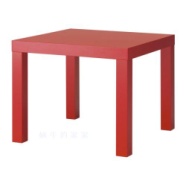 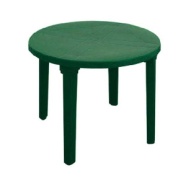 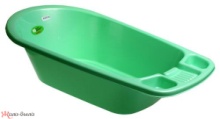 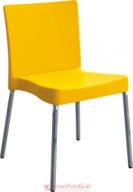 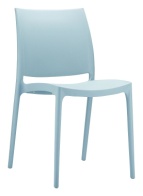 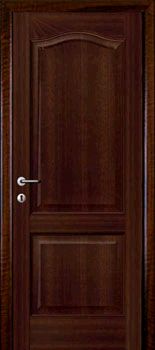 Расшифруйте словаitkhnce ______________doebomr _____________hratombo ____________5.  Какие буквы дают эти звуки?[æ]-      ; [kw]-     ; [i]-    ; [s]-